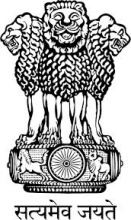 Embassy of India
BelgradePress ReleaseAmbassador of India to address International Conference on“Women Entrepreneurs of New Age: New Opportunities for Regional Economic Revival” Embassy of India, Belgrade has great pleasure to announce that H.E. Mrs. Narinder Chauhan, Ambassador of India will deliver an address at the International Conference on “Women Entrepreneurs of New Age: New Opportunities for Regional Economic Revival” being organised by Association of Business Women in Serbia on September 26, 2015 at the Chamber of Commerce and Industry of Serbia, Belgrade.Ambassador will present to the participants the success stories of women entrepreneurs in India.  She will also touch upon the policies, schemes & incentives that have been devised by the Government of India for the development of women entrepreneurship in India, including in small and medium enterprises.  	Ambassador will urge upon the Serbian women entrepreneurs to collaborate with their Indian counterparts and take advantage of each others’ competencies, and also participate in Indian national economic projects that have been launched recently, which offer a great deal of opportunity to the businesses abroad.  Ambassador will also take the opportunity to invite the women entrepreneurs to participate in the 2nd India-Central Europe Business Forum that will be held at Bengaluru in India on October 5 & 6, 2015 focused on Agri & Food Processing, Auto & Auto Components, Clean & Green technologies, Environmental technologies, IT & ITES, Manufacturing & High Technologies, Pharmaceutical & Lifesciences, R&D, Tourism, and Urban Infrastructure sectors.Place: Belgrade
Date: September 25, 2015